ฝึกตั้งคำถามจากนิทาน 
ฟังนิทานที่นี่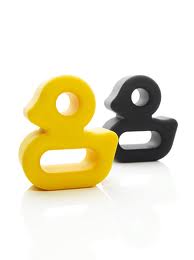 ลองตั้งคำถามจากนิทาน แล้วถามเพื่อน....เอ๊ะ! เพื่อนจะตอบได้มั้ยวิเคราะห์ตัวละคร...สอนใจ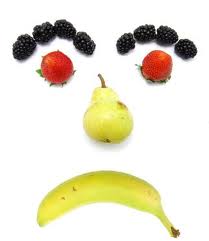 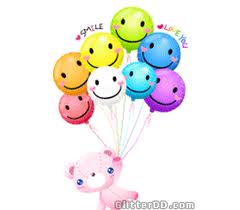 อาร์ต.....ART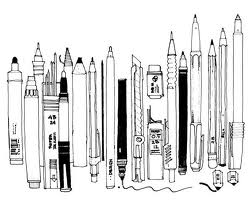 ทบทวนเรื่องราวโดยใช้ภาพ (Graphic review)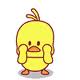               ช่วยน้องเป็ด.....ด้วยกติกา     มีเป็ด 10 ตัว ให้ผู้เล่น 2 คน สลับกันจับเป็ดคนละครั้ง 1.  แต่ละครั้งสามารถจับเป็ดได้ครั้งละ 1 ตัว หรือ 2 ตัวก็ได้ 2.  ใครที่เก็บได้ตัวสุดท้ายเป็นผู้แพ้ 3. ให้แต่ละกลุ่มช่วยกันคิดว่าทำอย่างไรให้ชนะได้ทุกครั้ง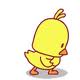 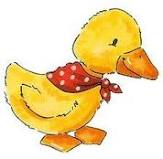 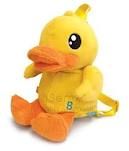 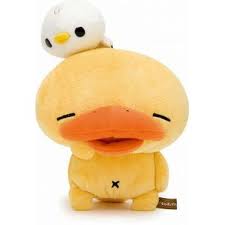 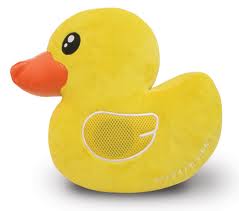 ทำอย่างไรได้บ้าง….………………………………………………………………………………….....………………………………………………………………………………….....………………………………………………………………………………….....………………………………………………………………………………….....………………………………………………………………………………….....………………………………………………………………………………….....………………………………………………………………………………….....………………………………………………………………………………….....………………………………………………………………………………….....………………………………………………………………………………….....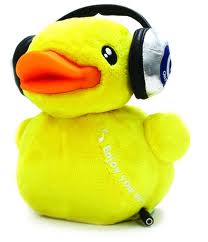 ข้อคิดและประโยชน์ที่ได้จากนิทาน………………………………………………………………………………….....………………………………………………………………………………….....………………………………………………………………………………….....………………………………………………………………………………….....………………………………………………………………………………….....………………………………………………………………………………….....แต้มเสริมเติมแต่งถ้าอยากจะเปลี่ยนเรื่องราวในนิทาน อยากเปลี่ยนตอนใดอย่างไร.....เล่าสู่กันฟัง………………………………………………………………………………….....………………………………………………………………………………….....………………………………………………………………………………….....………………………………………………………………………………….....………………………………………………………………………………….....………………………………………………………………………………….....………………………………………………………………………………….....………………………………………………………………………………….....………………………………………………………………………………….....………………………………………………………………………………….....………………………………………………………………………………….....………………………………………………………………………………….....………………………………………………………………………………….....………………………………………………………………………………….....………………………………………………………………………………….....………………………………………………………………………………….....1.  2.  3. 4.5.6.7.8.9.10.คุณลักษณะ/ลักษณะที่ดีคุณลักษณะ/ลักษณะที่ไม่ดี